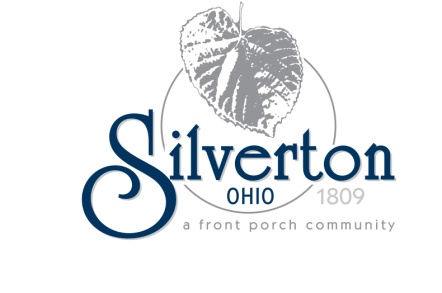 RECORD OF PROCEEDINGSMinutes of the Silverton Village Council MeetingHeld Thursday, October 18, 2012The Council of the Village of Silverton gathered for a business meeting in Council Chambers at 6860 Plainfield Road at 7:00 pm on Thursday, October 18, 2012. Mayor John Smith called the meeting to order.OPENING REMARKS:Mayor Smith led a moment of silent prayer, followed by the Pledge of Allegiance. ROLL CALL:Elected Officials:John Smith, Mayor			PresentNolan Jason, Council		PresentMark Quarry, Council		PresentFrank Sylvester, Council		PresentIdella Thompson, Council		AbsentDottie Williams, Council		PresentFranklin Wilson, Council		PresentMrs. Williams motioned to excuse Mrs. Thompson. Mr. Wilson seconded the motion. Motion carried by a unanimous voice vote. Also present:Paul Brehm, Village ManagerBryan Pacheco,  Village SolicitorAlycia Boggs, Deputy Clerk of Council Bruce Molett, Chief of PoliceMAYOR’S COMMENTS AND GUESTS:Mayor Smith introduced Mrs. Shirley Jason, President of the Cincinnati Area League of Women Voters. Mrs. Jason explained that the LWV is a nonpartisan, grassroots political organization that works at the local, state, and national levels. Their mission is to encourage informed and active participation in government, to work to increase understanding of major public policy issues, and to influence public policy through education and advocacy. Mrs. Jason’s goals as president are to increase membership, diversity and awareness. More information, including Election Day information, can be found at www.leagueofwomenvoterscincinnati.org. Mrs. Jason thanked Council for allowing her to make her presentation. PUBLIC COMMENT:None. OLD BUSINESS AND GENERAL COMMENTS:None.  NEW BUSINESS AND COMMITTEE REPORTS:Meeting Cancellation ProcedureMr. Jason asked what the procedure is for cancelling a meeting. Mr. Pacheco stated that Council has the authority to cancel a meeting, but there is no specific procedure. Mayor Smith noted that he discussed the cancellation of the October 18 Council Meeting with Mr. Brehm and Mr. Pacheco. The decision to cancel the meeting was based on not having any actionable items, as well as taking all the extra meetings Council has recently had, into consideration. Mr. Brehm apologized for the confusion and added that a cancellation procedure can be developed if Council so chooses. MOTION TO ADJOURN MEETING:Motion to adjourn was made by Mr. Quarry and seconded by Mr. Sylvester. Motion carried by a unanimous voice vote. The meeting adjourned at 7:28 p.m.Respectfully submitted,_____________________________________Meredith L. GeorgeClerk of Council_____________________________________John A. Smith Mayor